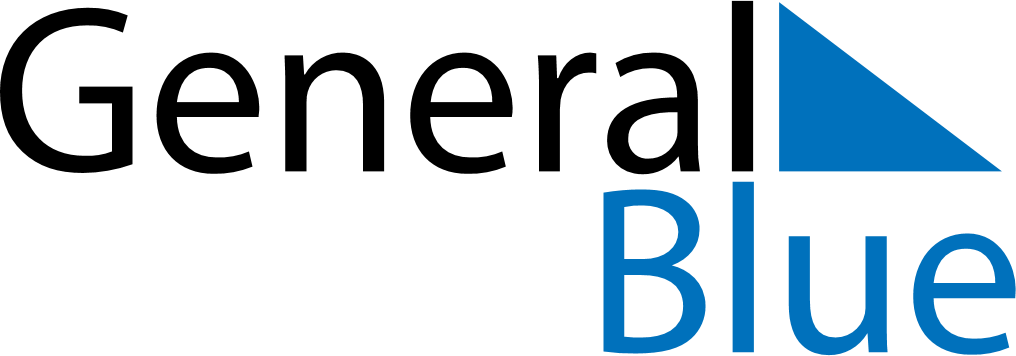 April 2023April 2023April 2023April 2023April 2023April 2023PortugalPortugalPortugalPortugalPortugalPortugalMondayTuesdayWednesdayThursdayFridaySaturdaySunday123456789Good FridayEaster Sunday101112131415161718192021222324252627282930Liberty DayNOTES